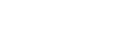 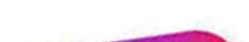 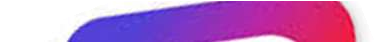 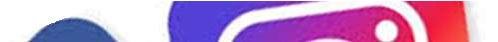 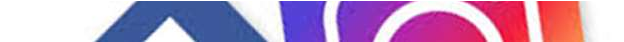 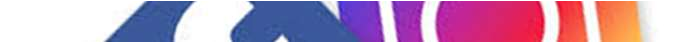 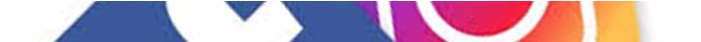 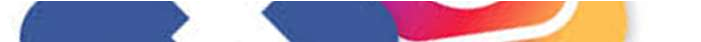 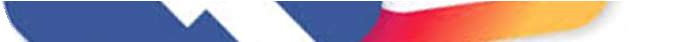 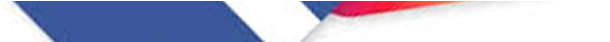 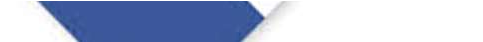 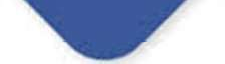 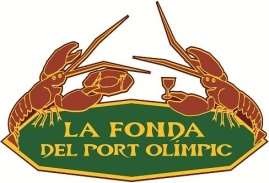 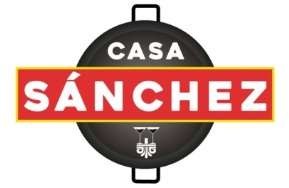 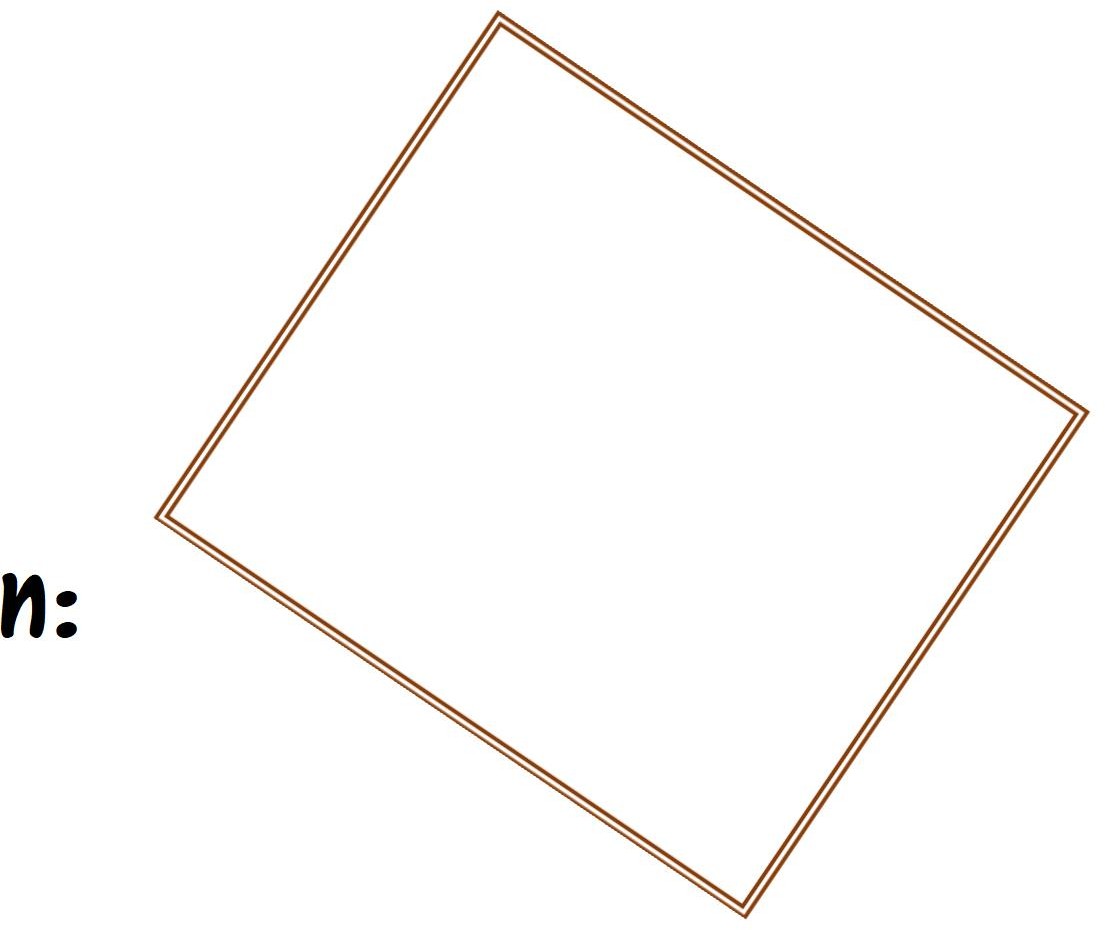 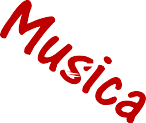 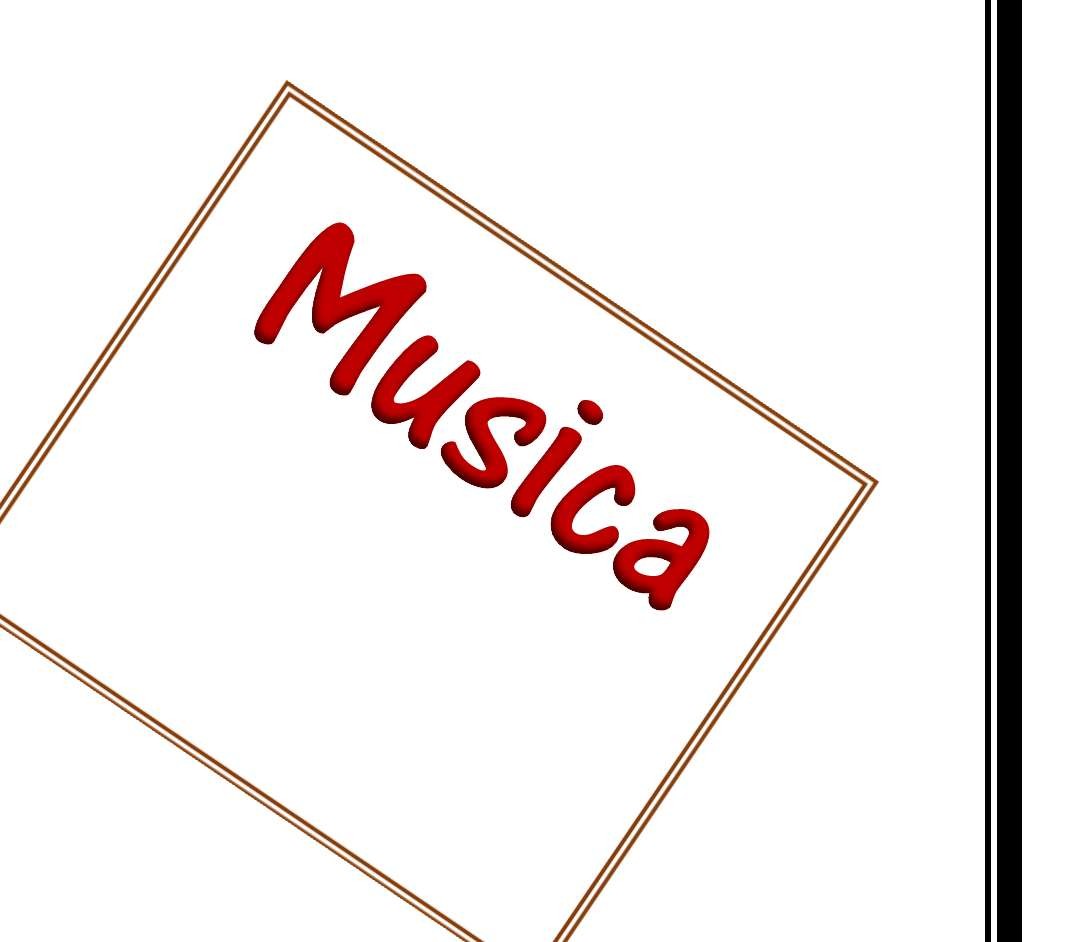 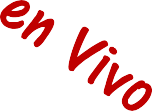 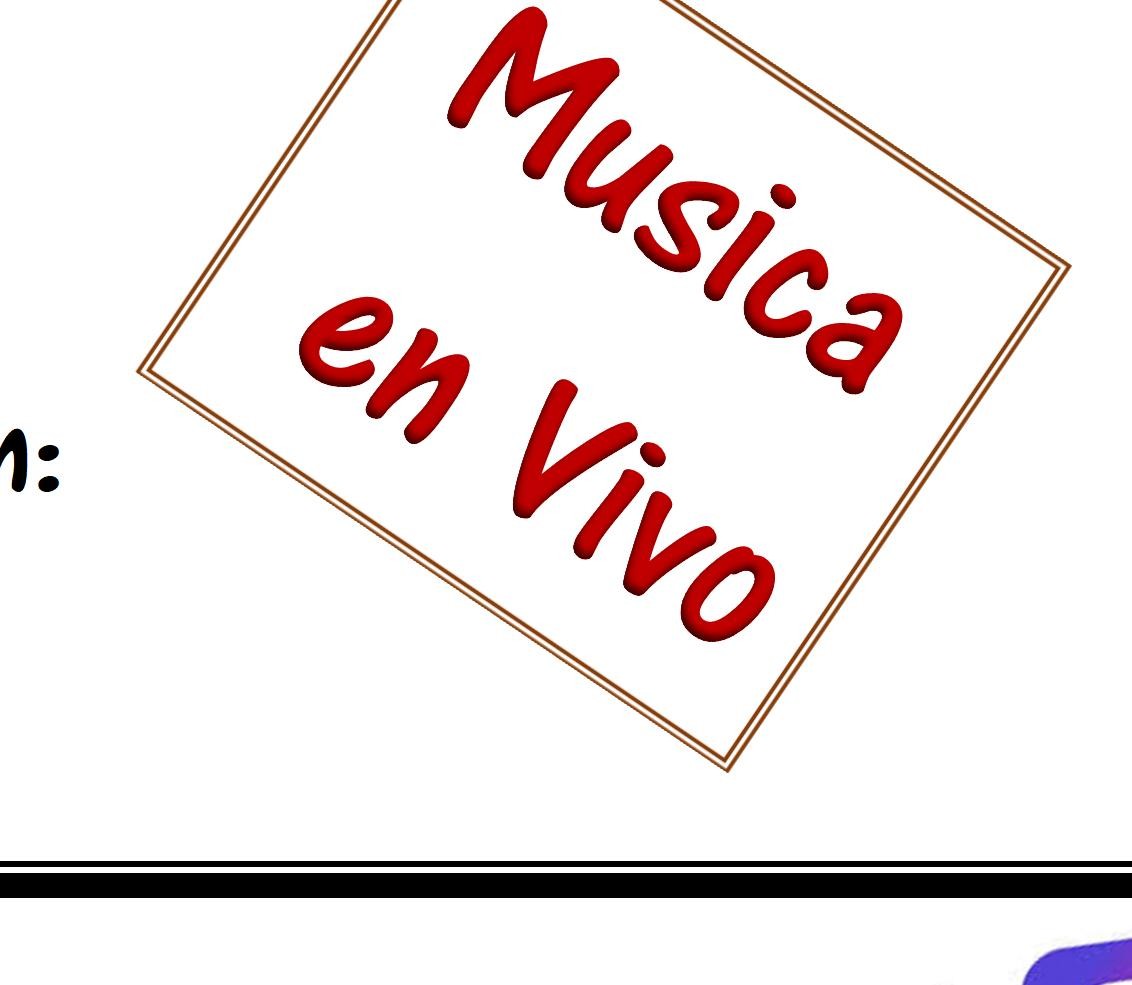 	      Меню Новогоднего ужина 2019АперитивРюмочка тартара из красной рыбы с гуакамолеУстрицы из Аркады,  утиный фуа-мику с арманьякомХрустящая «кока» с иберийским хамоном экстра ГихуелоОсьминог а ля ФейраЖареные морские гребешки Меню ПервоеНовогоднее ассорти из морепродуктов: лангустины (сигалас), королевские креветки из Винароса, омар из Кантабрии  Второе на выбор (уточняйте при бронировании)Морской чёрт из КантабрииТелячья вырезка из Жироны с соусом опорто и трюфелемСпециальная новогодняя паэлья с карабинерамиЗапечённый молочный поросёнок ДесертНовогодний торт от шеф-повара и рюмочка лимонного щербетаКофе – гурмет  с «турронами» и новогодними сладостями, яблочный и персиковый ликеры, испанское домашнее «орухо»ВинаБелое – Вердехо RuedaКрасное – Резерв RiojaКаталонское «кава» брют семейный резерв Juve i Camps***Встреча Нового Года с живой музыкой! Праздничный набор «Cotillón», ягоды винограда в 24:00 и танцыЦЕНА: 115 €/чел нетто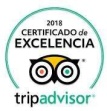 БРОНИРУЙТЕ  У  НАС:                                                                          Телефон отдела Испании+7 (495) 748-4847 добавочный 3118 или  3056
                                                                                                      E-mail spain@ics.travelУсловия бронирования: предоплата - 100%,  невозвратный тариф